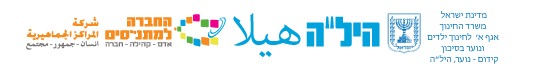 מעקב למידה – דף מידע להורים תשפ"אשם התלמיד:הורה יקר,שנת הלימודים הנוכחית צפויה להיות מאתגרת ודינמית. בצל משבר הקורונה, משתנים לעיתים אופן הלמידה (פנים אל פנים ומרחוק), שעות הלמידה ואף צוות המורים נדרש להחלפות זמניות מעת לעת. בתקופה זו, חשוב במיוחד שתהיו מעורבים בלמידה של ילדיכם בתכנית היל"ה ותתמכו בה. חשוב שתכירו את מטרות הלמידה של ילדיכם, את מערכת שעות הלמידה שלהם ותסייעו להם להיות נוכחים בלמידה ולהצליח בה.מסלול הלימודים בו לומד/ת בנך/בתך הוא לימודים לקראת תעודת ____________________במועד חורף הקרוב אמור/ה לגשת לבחינות במקצועות הבאים: _______________________________________________________________________________________במועד קיץ אמור/ה לגשת לבחינות במקצועות הבאים: _____________________________________________________________________________________________בכל שאלה נוספת בנוגע ללמידה, ניתן לפנות ל_________________________________ מערכת השעות למחצית זו:בהצלחה!יום א'יום ב'יום ג'יום ד'יום ה'יום ו'שעות הלימוד, המקצוע והאם הלמידה מתקיימת פא"פ או מרחוק:דוגמה:9:00-10:00 אנגליתלמידה מרחוק-"-11:00-12:00היסטוריהביחידה-"--"-